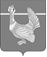 Администрация Верхнекетского районаПОСТАНОВЛЕНИЕО внесении изменений в постановление Администрации Верхнекетского района от 19.12.2018 № 1312 «Об утверждении административного регламента по предоставлению муниципальной услуги «Выдача разрешений на строительство и реконструкцию объектов капитального строительства, расположенных на территориях двух и более поселений или на межселенной территории» В целях приведения муниципального нормативного правового акта в соответствие с действующим законодательством Российской ФедерацииПОСТАНОВЛЯЮ:1. Внести в постановление Администрации Верхнекетского района от 19.12.2018 № 1312 «Об утверждении административного регламента по предоставлению муниципальной услуги «Выдача разрешений на строительство и реконструкцию объектов капитального строительства, расположенных на территориях двух и более поселений или на межселенной территории» следующие изменения:в административном регламенте по предоставлению муниципальной услуги «Выдача разрешений на строительство и реконструкцию объектов капитального строительства, расположенных на территориях двух и более поселений или на межселенной территории»:1) пункт 21 изложить в следующей редакции:«21.  К заявлению прилагаются следующие документы:1)  правоустанавливающие документы на земельный участок, в том числе соглашение об установлении сервитута, решение об установлении публичного сервитута, а также схема расположения земельного участка или земельных участков на кадастровом плане территории, на основании которой был образован указанный земельный участок и выдан градостроительный план земельного участка в случае, предусмотренном частью 1.1 статьи 57.3 ГсК РФ;2) при наличии соглашения о передаче в случаях, установленных бюджетным законодательством Российской Федерации, органом государственной власти (государственным органом), Государственной корпорацией по атомной энергии "Росатом", Государственной корпорацией по космической деятельности "Роскосмос", органом управления государственным внебюджетным фондом или органом местного самоуправления полномочий государственного (муниципального) заказчика, заключенного при осуществлении бюджетных инвестиций, - указанное соглашение, правоустанавливающие документы на земельный участок правообладателя, с которым заключено это соглашение;3)  градостроительный план земельного участка, выданный не ранее чем за три года до дня представления заявления на получение разрешения на строительство, или в случае выдачи разрешения на строительство линейного объекта реквизиты проекта планировки территории и проекта межевания территории, реквизиты проекта планировки территории в случае выдачи разрешения на строительство линейного объекта, для размещения которого не требуется образование земельного участка;4) результаты инженерных изысканий и следующие материалы, содержащиеся в утвержденной в соответствии с частью 15 статьи 48 ГсК РФ проектной документации:а) пояснительная записка;б) схема планировочной организации земельного участка, выполненная в соответствии с информацией, указанной в градостроительном плане земельного участка, а в случае подготовки проектной документации применительно к линейным объектам проект полосы отвода, выполненный в соответствии с проектом планировки территории (за исключением случаев, при которых для строительства, реконструкции линейного объекта не требуется подготовка документации по планировке территории);в) разделы, содержащие архитектурные и конструктивные решения, а также решения и мероприятия, направленные на обеспечение доступа инвалидов к объекту капитального строительства (в случае подготовки проектной документации применительно к объектам здравоохранения, образования, культуры, отдыха, спорта и иным объектам социально-культурного и коммунально-бытового назначения, объектам транспорта, торговли, общественного питания, объектам делового, административного, финансового, религиозного назначения, объектам жилищного фонда);г) проект организации строительства объекта капитального строительства (включая проект организации работ по сносу объектов капитального строительства, их частей в случае необходимости сноса объектов капитального строительства, их частей для строительства, реконструкции других объектов капитального строительства);5) положительное заключение экспертизы проектной документации, в соответствии с которой осуществляются строительство, реконструкция объекта капитального строительства, в том числе в случае, если данной проектной документацией предусмотрены строительство или реконструкция иных объектов капитального строительства, включая линейные объекты (применительно к отдельным этапам строительства в случае, предусмотренном частью 12.1 статьи 48 ГсК рФ), если такая проектная документация подлежит экспертизе в соответствии со статьей 49 ГсК РФ, положительное заключение государственной экспертизы проектной документации в случаях, предусмотренных частью 3.4 статьи 49 ГсК РФ, положительное заключение государственной экологической экспертизы проектной документации в случаях, предусмотренных частью 6 статьи 49 ГсК РФ;6)  подтверждение соответствия вносимых в проектную документацию изменений требованиям, указанным в части 3.8 статьи 49 ГсК РФ, предоставленное лицом, являющимся членом саморегулируемой организации, основанной на членстве лиц, осуществляющих подготовку проектной документации, и утвержденное привлеченным этим лицом в соответствии с ГсК РФ специалистом по организации архитектурно-строительного проектирования в должности главного инженера проекта, в случае внесения изменений в проектную документацию в соответствии с частью 3.8 статьи 49 ГсК рФ;7)   подтверждение соответствия вносимых в проектную документацию изменений требованиям, указанным в части 3.9 статьи 49 ГсК РФ, предоставленное органом исполнительной власти или организацией, проводившими экспертизу проектной документации, в случае внесения изменений в проектную документацию в ходе экспертного сопровождения в соответствии с частью 3.9 статьи 49 ГсК РФ;8)  разрешение на отклонение от предельных параметров разрешенного строительства, реконструкции (в случае, если застройщику было предоставлено такое разрешение в соответствии со статьей 40 ГсК РФ);9)  согласие всех правообладателей объекта капитального строительства в случае реконструкции такого объекта;10) в случае проведения реконструкции государственным (муниципальным) заказчиком, являющимся органом государственной власти (государственным органом), Государственной корпорацией по атомной энергии "Росатом", Государственной корпорацией по космической деятельности "Роскосмос", органом управления государственным внебюджетным фондом или органом местного самоуправления, на объекте капитального строительства государственной (муниципальной) собственности, правообладателем которого является государственное (муниципальное) унитарное предприятие, государственное (муниципальное) бюджетное или автономное учреждение, в отношении которого указанный орган осуществляет соответственно функции и полномочия учредителя или права собственника имущества, - соглашение о проведении такой реконструкции, определяющее в том числе условия и порядок возмещения ущерба, причиненного указанному объекту при осуществлении реконструкции;11)  решение общего собрания собственников помещений и машино-мест в многоквартирном доме, принятое в соответствии с жилищным законодательством в случае реконструкции многоквартирного дома, или, если в результате такой реконструкции произойдет уменьшение размера общего имущества в многоквартирном доме,  согласие всех собственников помещений и машино-мест  в  многоквартирном доме;12)  копия свидетельства об аккредитации юридического лица, выдавшего положительное заключение негосударственной экспертизы проектной документации, в случае, если представлено заключение негосударственной экспертизы проектной документации;13)  документы, предусмотренные законодательством Российской Федерации об объектах культурного наследия, в случае, если при проведении работ по сохранению объекта культурного наследия затрагиваются конструктивные и другие характеристики надежности и безопасности такого объекта;14) копия решения об установлении или изменении зоны с особыми условиями использования территории в случае строительства объекта капитального строительства, в связи с размещением которого в соответствии с законодательством Российской Федерации подлежит установлению зона с особыми условиями использования территории, или в случае реконструкции объекта капитального строительства, в результате которой в отношении реконструированного объекта подлежит установлению зона с особыми условиями использования территории или ранее установленная зона с особыми условиями использования территории подлежит изменению;15) копия договора о развитии застроенной территории или договора о комплексном развитии территории в случае, если строительство, реконструкцию объектов капитального строительства планируется осуществлять в границах территории, в отношении которой органом местного самоуправления принято решение о развитии застроенной территории или решение о комплексном развитии территории по инициативе органа местного самоуправления, за исключением случая принятия решения о самостоятельном осуществлении комплексного развития территории.»2) пункт 67 изложить в следующей редакции:«67. Срок действия разрешения на строительство при переходе права на земельный участок и объекты капитального строительства сохраняется.»3) пункт 68 изложить в следующей редакции:«68. Основанием для начала предоставления муниципальной услуги по продлению срока действия разрешения на строительство является поступление в учреждение заявления с приложением откорректированного проекта организации строительства (в части продолжительности срока строительства), действующих правоустанавливающих документов на земельные участки и технических условий.В предоставлении административной процедуры должно быть отказано в случае,   если строительство, реконструкция  объекта капитального строительства не начаты до истечения срока подачи заявления. Внесение изменений в разрешение на строительство, выданное застройщику, осуществляется в соответствии с требованиями законодательства Российской Федерации и настоящего Административного регламента.»3. Настоящее постановление вступает в силу со дня его опубликования в информационном вестнике Верхнекетского района «Территория».4. Разместить настоящее постановление на официальном сайте Администрации Верхнекетского района.Глава Верхнекетского района                                                                   А.Н. СидихинОзиева О.А. 2-23-86Дело-2, Авдеева В.В.-1, юр.служба-1, УРМИЗ-1, МФЦ-1, МКУ «ИЦ»-1, Территория – 1«____» ________ 2019 г.р.п. Белый ЯрВерхнекетского района Томской области№ _____